INDICAÇÃO Nº 4961/2018Sugere ao Poder Executivo Municipal que proceda a eliminação de ponto escuro na Rua Manoel dos Santos fundos com Rua Abel Vicente das Neves na direção do nº 290 no Pinheirinho. Excelentíssimo Senhor Prefeito Municipal, Nos termos do Art. 108 do Regimento Interno desta Casa de Leis, dirijo-me a Vossa Excelência para sugerir ao setor competente que proceda a eliminação de ponto escuro na Rua Manoel dos Santos fundos com Rua Abel Vicente das Neves na direção do nº 290 no Pinheirinho.Justificativa:Fomos procurados por moradores, solicitando essa providência, pois, segundo eles a falta de iluminação nesse local, tem causado muitos transtornos e insegurança.Plenário “Dr. Tancredo Neves”, em 31 de Outubro de 2018.José Luís Fornasari“Joi Fornasari”- Vereador -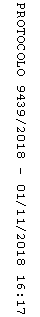 